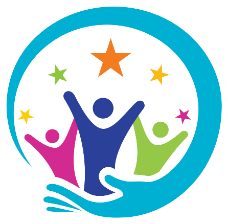 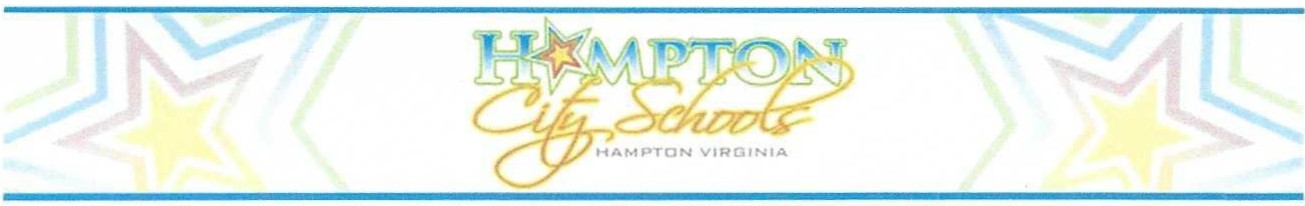 2021 Annual Joint Resource Fair Sponsored by HCS Special Education dept. and the Special Education Advisory Committee (SEAC)Please use the links below to register for the fair. A Zoom link to access the fair will be sent to your email address upon registration. Tuesday, April 13, 2021 Register for this day at: https://hampton-k12-va.zoom.us/meeting/register/tZUodOmsrDkvHtZykFbFpFfVgfCW1k4ykvfmWednesday, April 14, 2021 Register for this day at:  https://hampton-k12-va.zoom.us/meeting/register/tZUsdeupqDkrHNXWeoE5TSG4sVCCIS2jzCoYWelcome: 6:00-6:15pmConcurrent session 1: 6:15-6:30pmTammy Edwards: JBLE-Langley School LiaisonMaxine Jarvis-Dancy: HCS Project SEARCH Sentara CareplexConcurrent session 2: 6:35-6:50pmBeth Leatherwood & Chuck Baumgardner: HCS Social Studies Dept. Kimberly Rodgers: Department of Behavioral Health & Developmental Services (DBHDS)Concurrent session 3: 6:55-7:10pmAngela Byrd-Wright: HCS Math Dept.Shaeron King: Hampton Parks and Recreation Concurrent session 4: 7:15-7:30pmYolanda Derni, Nichole Wheeler & Al Hogwood: HCS Behavioral SpecialistsMelody Harris: HCS Transition SpecialistConcurrent session 5: 7:35-7:50pmCassie Brown: COACHMakalla Routten: HCS Assistive Technology SpecialistWelcome: 6:00-6:15pmConcurrent session 1: 6:15-6:30pmRichard Hurst: Thomas Nelson Community College Disability Support ServicesGloria Dalton: Virginia Department of EducationConcurrent session 2: 6:35-6:50pmTina Norris: Parent Education and Advocacy Training Center (PEATC)Nickie Brown: SMART-One, Inc.Concurrent session 3: 6:55-7:10pmNicole Miller: Tidewater Autism SocietyKatie Holmes: Thomas Nelson Community College Workforce DevelopmentConcurrent session 4: 7:15-7:30pmLt. Scott Keller, Hampton Police Dept. & Crystal Bethea: A Safer Hampton RoadsKeisha Carroll: Hampton-Newport News Community Services Board (CSB)Concurrent session 5: 7:35-7:50pmJenny Hamm & Jennifer Lemon: HCS Special Education/Language Arts